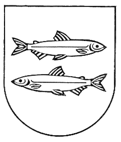 ŠVENČIONIŲ RAJONO SAVIVALDYBĖS TARYBASPRENDIMASDĖL ŠVENČIONIŲ RAJONO SAVIVALDYBĖS TARYBOS 2019 M. SPALIO 31 D. SPRENDIMO NR. T-204 „DĖL ATLYGINIMO UŽ VAIKŲ, UGDOMŲ PAGAL IKIMOKYKLINIO IR PRIEŠMOKYKLINIO UGDYMO PROGRAMAS, IŠLAIKYMĄ ŠVENČIONIŲ RAJONO SAVIVALDYBĖS MOKYKLOSE TVARKOS APRAŠO PATVIRTINIMO“ PAKEITIMOŠvenčionių rajono savivaldybės taryba nusprendžia:pakeisti Atlyginimo už vaikų, ugdomų pagal ikimokyklinio ir priešmokyklinio ugdymo programas, išlaikymą Švenčionių rajono savivaldybės mokyklose tvarkos aprašo, patvirtinto Švenčionių rajono savivaldybės tarybos 2019 m. spalio 31 d. sprendimu Nr. T-204 „Dėl atlyginimo už vaikų, ugdomų pagal ikimokyklinio ir priešmokyklinio ugdymo programas, išlaikymą Švenčionių rajono savivaldybės mokyklose tvarkos aprašo patvirtinimo“ 2.2. punktą, 3.1. punktą, 3.2. punktą ir juos išdėstyti taip:„2.2. mokestis vaiko ugdymo ir kitoms įstaigos reikmėms (higienos normų reikalavimų vykdymui ir vaiko ugdymo aplinkai) – 15,00 Eur“;,,3.1. lopšelinio amžiaus grupė – 2,30 Eur“;,,3.2. ikimokyklinio ir priešmokyklinio amžiaus grupė – 2,60 Eur“.Šis sprendimas skelbiamas Teisės aktų registre.SAVIVALDYBĖS MERAS	RIMANTAS KLIPČIUS2022 m. rugpjūčio 31 d. Nr. T-173Švenčionys